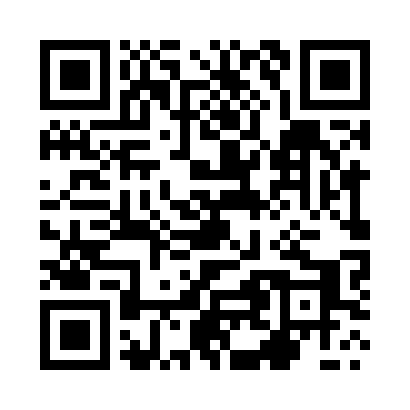 Prayer times for Poddubowek, PolandMon 1 Apr 2024 - Tue 30 Apr 2024High Latitude Method: Angle Based RulePrayer Calculation Method: Muslim World LeagueAsar Calculation Method: HanafiPrayer times provided by https://www.salahtimes.comDateDayFajrSunriseDhuhrAsrMaghribIsha1Mon3:536:0012:324:587:059:052Tue3:495:5812:324:597:079:073Wed3:465:5512:325:017:099:104Thu3:435:5312:315:027:119:135Fri3:405:5112:315:037:139:156Sat3:365:4812:315:057:149:187Sun3:335:4612:305:067:169:208Mon3:305:4312:305:077:189:239Tue3:265:4112:305:097:209:2610Wed3:235:3812:305:107:229:2911Thu3:195:3612:295:117:249:3212Fri3:165:3412:295:137:269:3413Sat3:125:3112:295:147:279:3714Sun3:095:2912:295:157:299:4015Mon3:055:2712:285:167:319:4316Tue3:015:2412:285:187:339:4617Wed2:585:2212:285:197:359:4918Thu2:545:2012:285:207:379:5319Fri2:505:1712:275:217:399:5620Sat2:465:1512:275:237:419:5921Sun2:425:1312:275:247:4210:0222Mon2:385:1112:275:257:4410:0623Tue2:345:0812:275:267:4610:0924Wed2:305:0612:275:277:4810:1325Thu2:265:0412:265:297:5010:1626Fri2:215:0212:265:307:5210:2027Sat2:175:0012:265:317:5410:2428Sun2:154:5712:265:327:5510:2729Mon2:144:5512:265:337:5710:3030Tue2:134:5312:265:347:5910:30